załącznik nr 7 do SWZ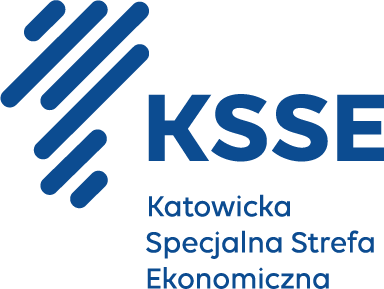 ZOBOWIĄZANIE DO UDOSTĘPNIENIA ZASOBÓWUsługa całodobowej ochrony fizycznej osób i mienia oraz nieruchomości, przeciwdziałanie zagrożeniom, przez koncesjonowanego Wykonawcę, a także obsługa elektronicznych systemów zabezpieczeń Budynków przez koncesjonowanego Wykonawcę w oparciu o postanowienia ustawy z dnia 22.08.1997 r. o ochronie osób i mienia (Dz.U.2021.poz.1995), realizowane zgodnie z opracowanym przez Wykonawcę wraz z Zamawiającym planem ochrony Akceleratora biznesowego KSSENON w Żorachnumer postępowania: PN2/2023Działając w imieniu i na rzecz podmiotu:Nazwa podmiotu udostępniającego zasoby: 	………………………………………………………..Adres podmiotu udostępniającego zasoby: 	………………………………………………………..KRS: 			………………………………………………………..NIP:			………………………………………………………..REGON:			………………………………………………………..zobowiązuję się do oddania do dyspozycji Wykonawcy:Nazwa Wykonawcy: 	………………………………………………………..Adres Wykonawcy: 	………………………………………………………..w postępowaniu prowadzonym przez Zamawiającego – Katowicką Specjalną Strefę Ekonomiczną S.A. z siedzibą w Katowicach, o udzielenie zamówienia publicznego pn. Usługa całodobowej ochrony fizycznej osób i mienia oraz nieruchomości, przeciwdziałanie zagrożeniom, przez koncesjonowanego Wykonawcę, a także obsługa elektronicznych systemów zabezpieczeń Budynków przez koncesjonowanego Wykonawcę w oparciu o postanowienia ustawy z dnia 22.08.1997 r. o ochronie osób i mienia (Dz.U.2021. poz.1995), realizowane zgodnie z opracowanym przez Wykonawcę wraz z Zamawiającym planem ochrony Akceleratora biznesowego KSSENON w Żorach2, na zasadach opisanych w przepisach art. 118 ustawy PZP następujących posiadanych przez w/w podmiot zasobów:zakres udostępnianych zasobów:zobowiązuję się do udostępnienia w/w zasobów na rzecz Wykonawcy w następujący sposób:………………………………………………………………………………………………………………………………………………………………………………………………………………………………………………………………………………………………………………………………………………………………………………………………………………………………………………………………………………………………………………………………………zobowiązuję się do udostępnienia w/w zasobów na rzecz Wykonawcy na następujący okres:…………………………………………………………………………………………………………………………………………………………………………………………………………………………………………………………………………………………………………………………………………………………[wypełnić w przypadku zasobów dot. sytuacji ekonomicznej lub finansowej]udostępniając Wykonawcy zasoby w postaci sytuacji ekonomicznej lub finansowej oświadczam, że odpowiadam solidarnie z Wykonawcą za szkodę poniesioną przez Zamawiającego powstałą wskutek nieudostępnienia tych zasobów, chyba że za nieudostępnienie zasobów podmiot udostępniający zasoby nie ponosi winy.PODPIS OSOBY UPRAWNIONEJ DO REPREZENTOWANIA PODMIOTU UDOSTĘPNIAJĄCEGO ZASOBY[elektroniczny podpis kwalifikowany]sytuacja ekonomiczna lub finansowa – posiadane ubezpieczenie OCw zakresie prowadzonej działalności związanej z przedmiotem zamówienia na sumę gwarancyjną w wysokości:……………………………….. złotychzdolności techniczne lub zawodowe – wiedza i doświadczenienabyte podczas realizacji umowy: pod nazwą ………………………………. dla inwestora ……………………., realizowanej w okresie od ……………………. do ……………………., przedmiotem której była dostawa ………………………….. MWh energii elektrycznej, która to umowa została / nie została zakończona, a na moment składania ofert okres trwania umowy wynosił ………………………. miesięcy, a zrealizowany wolumen dostaw wynosił …………………… MWh